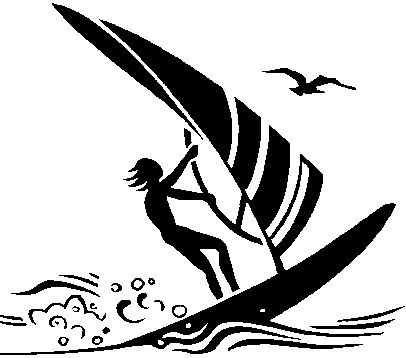 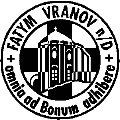 Prázdninové bohoslužby na vranovské přehradě                            každé  pondělíod 1. 7.  do 12. 8. 2019 (včetně) v 19.30                v  restauraci ŠtikaPěší poutníci vycházejí vždy v 18:30 od vranovské fary.Další bohoslužby v okolí přehrady v době prázdnin:   Neděle                                                       Srdečně zveme všechny turisty i domácí!Vranov:9:15čt17:00Štítary:7:30út a pá18:06Lančov:11:11st18:00Šumná2. a 4. neděle v měsíci11: 30čt18:00Bítov8:45st18:00Hrad Bítovút16:30Chvalatice7:30Oslnoviceút18:00Podhradíčt18:00